附件2：收据书写规范1．注明明开票时间；2．加盖财务专用章或公章。收款收据式样：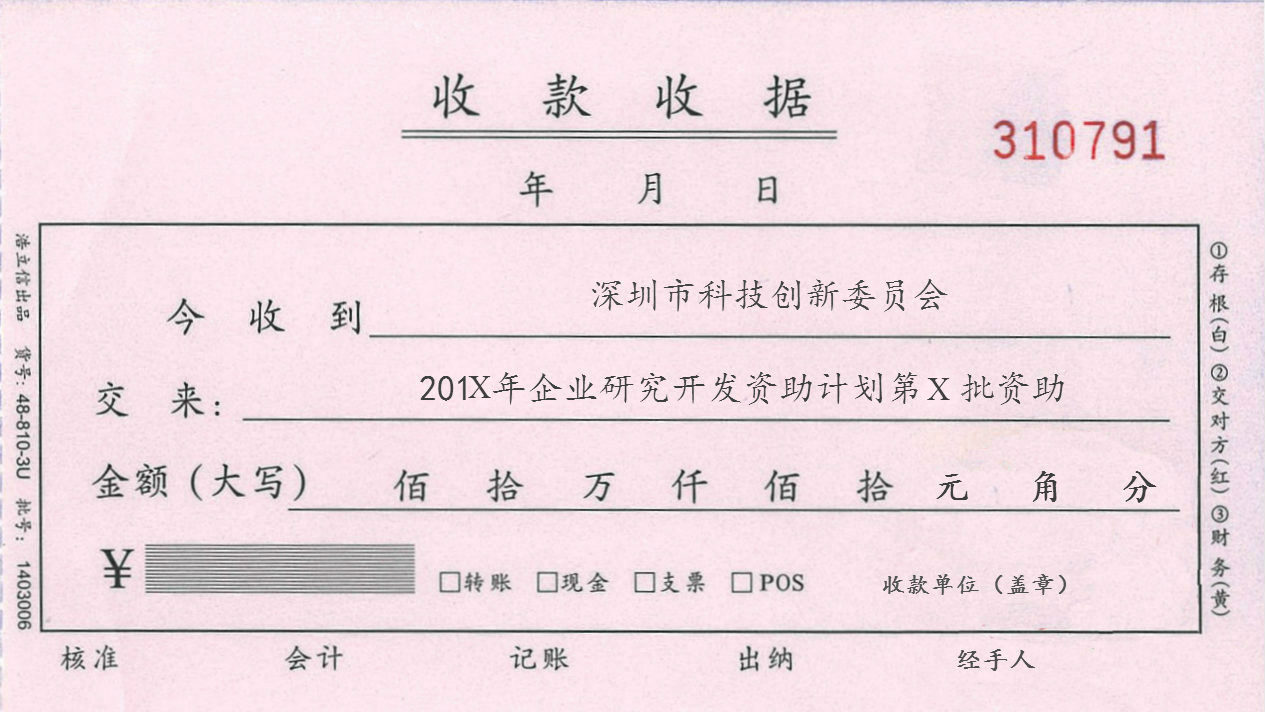 